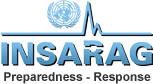 VICTIM HANDLING GUIDELINESVICTIM HANDLING GUIDELINESLive victim handling:Live victim handling:Deceased victim handling:(includes DVI)Deceased victim handling:(includes DVI)